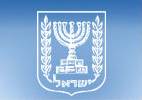 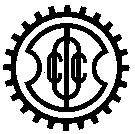 「イスラエル・日本　グローバルビジネスコラボレーション」セミナーイスラエルは、ハイテク産業において高い技術レベルを有し、ITとライフサイエンス分野を中心に有力なベンチャー企業が勃興するなど、経済産業の牽引力となっております。そうした中、今年５月のネタニヤフ首相の訪日、７月の茂木前経済産業大臣及び経済界のイスラエル訪問は、日本とイスラエルとの経済協力関係をより一層緊密化するものと期待されております。この度、9月の来日を延期していたイスラエル首相府ロッカー長官とイスラエル製造業者協会オレン会長を団長とするイスラエル経済産業ミッションが11月に再来日となり、下記の日時でイスラエル・日本グローバルビジネスコラボレーションセミナーを開催することと致しました。イスラエルとのビジネスチャンスを希求する企業にとっては絶好の機会ですので、奮ってご参加下さいますよう、ご案内申し上げます。なお、参加申込は下記のイスラエル大使館あてに必要事項をご記入の上お申込みいただき、大使館より届く招待状をご持参の上ご参加くださいますようお願い申し上げます。記■日　時　2014年11月5日（水）14時30分～17時00分（開場14：15～）※英語（同時通訳あり）■会　場　リーガロイヤルホテル大阪　クラウンルーム　〒530-0005　大阪市北区中之島5-3-68■主　催　イスラエル大使館 経済部■共　催　大阪商工会議所、日本イスラエル商工会議所関西本部■後　援　経済産業省近畿経済産業局、公益社団法人関西経済連合会、大阪府、大阪市、■参加費　無料■定　員　100名14：30～16：00　ご挨拶、基調講演　「グローバルプレイヤーとしてのイスラエル産業」　イスラエル製造業者協会会長 ジヴィ・オーレン氏「政府の研究開発と起業家育成支援」　経済省 外国貿易局局長 オハッド・コーヘン氏事例紹介「なぜグローバル企業はイスラエルを技術協力拠点に選んだか？」　グローバル企業代表者（未定）「日本でのイスラエル企業の成功例」　在日イスラエル企業代表者（未定）16：00～17：00　ネットワーキング　※事前お申し込み制、ご招待状ご持参者のみ＜お問い合わせ＞　イスラエル大使館 経済部　03-3264-0398　 Tokyo@israeltrade.gov.il＜お申し込み方法＞　WEB（Web申込書）もしくはFAX　03-3264-0829　にてお申し込みください。～イスラエル・日本　グローバルビジネスコラボレーションセミナー　FAX申込書～　イスラエル大使館　経済部　行＊ご記入頂いた情報は、講師に参加者名簿としてお渡しするほか主催共催及び後援者からの各種情報提供（Eメール含む）のために利用させて頂きます。日本語標記（Japanese）英語標記（English）会社名役職所属部署参加者名Email電話番号